Муниципальные соревнования по спортивному туризму «Ноябринки 2023»Условия прохождения дистанции – пешеходная – связка Оборудование дистанции (согласно схеме расположения, ТО и РЗ).Дистанция оборудована ВСВ для ВКС, с узлом «Проводник- восьмёрка на концах:ВСВ-1 для 1 и 3 блока дистанции находится слева от участника при его движении по этапу1.  ВСВ-2 располагается слева от участника при его движении на этапе 3-4. . Участник и снаряжение располагается до стартовой линии, в коридоре нитки. 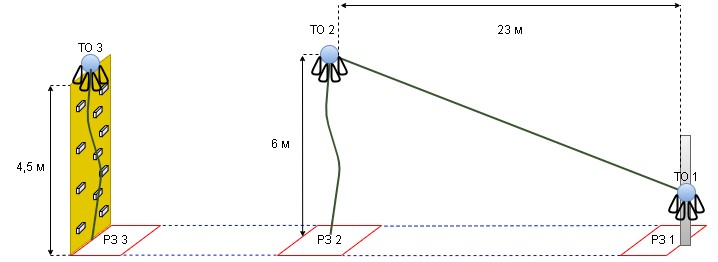 1Класс дистанции22Количество этапов 63Сумма длин этапов (м)674Набор высоты (м)16.55Количество этапов с наведением и снятием перил0ОКВ: Мальчики 10 мин. Девочки . – 12 минутОКВ: Мальчики 10 мин. Девочки . – 12 минутОКВ: Мальчики 10 мин. Девочки . – 12 минутСтартСтартовая линия (бело-красная разметка на полу). Участник стартует по звуковому сигналу, самостоятельно запуская электронную отметку посредством чипа «Старт».Стартовая линия (бело-красная разметка на полу). Участник стартует по звуковому сигналу, самостоятельно запуская электронную отметку посредством чипа «Старт».Стартовая линия (бело-красная разметка на полу). Участник стартует по звуковому сигналу, самостоятельно запуская электронную отметку посредством чипа «Старт».Стартовая линия (бело-красная разметка на полу). Участник стартует по звуковому сигналу, самостоятельно запуская электронную отметку посредством чипа «Старт».Стартовая линия (бело-красная разметка на полу). Участник стартует по звуковому сигналу, самостоятельно запуская электронную отметку посредством чипа «Старт».Стартовая линия (бело-красная разметка на полу). Участник стартует по звуковому сигналу, самостоятельно запуская электронную отметку посредством чипа «Старт».Стартовая линия (бело-красная разметка на полу). Участник стартует по звуковому сигналу, самостоятельно запуская электронную отметку посредством чипа «Старт».Стартовая линия (бело-красная разметка на полу). Участник стартует по звуковому сигналу, самостоятельно запуская электронную отметку посредством чипа «Старт».Стартовая линия (бело-красная разметка на полу). Участник стартует по звуковому сигналу, самостоятельно запуская электронную отметку посредством чипа «Старт».Стартовая линия (бело-красная разметка на полу). Участник стартует по звуковому сигналу, самостоятельно запуская электронную отметку посредством чипа «Старт».Стартовая линия (бело-красная разметка на полу). Участник стартует по звуковому сигналу, самостоятельно запуская электронную отметку посредством чипа «Старт».Стартовая линия (бело-красная разметка на полу). Участник стартует по звуковому сигналу, самостоятельно запуская электронную отметку посредством чипа «Старт».Стартовая линия (бело-красная разметка на полу). Участник стартует по звуковому сигналу, самостоятельно запуская электронную отметку посредством чипа «Старт».Стартовая линия (бело-красная разметка на полу). Участник стартует по звуковому сигналу, самостоятельно запуская электронную отметку посредством чипа «Старт».Стартовая линия (бело-красная разметка на полу). Участник стартует по звуковому сигналу, самостоятельно запуская электронную отметку посредством чипа «Старт».Стартовая линия (бело-красная разметка на полу). Участник стартует по звуковому сигналу, самостоятельно запуская электронную отметку посредством чипа «Старт».Стартовая линия (бело-красная разметка на полу). Участник стартует по звуковому сигналу, самостоятельно запуская электронную отметку посредством чипа «Старт».Расстояние до РЗ-1Расстояние до РЗ-1Расстояние до РЗ-1Расстояние до РЗ-15555ммммммммммБлок 1 (этапы 1-2)Блок 1 (этапы 1-2)Блок 1 (этапы 1-2)Блок 1 (этапы 1-2)Блок 1 (этапы 1-2)Блок 1 (этапы 1-2)Блок 1 (этапы 1-2)Блок 1 (этапы 1-2)Блок 1 (этапы 1-2)Блок 1 (этапы 1-2)Блок 1 (этапы 1-2)Блок 1 (этапы 1-2)Блок 1 (этапы 1-2)Блок 1 (этапы 1-2)Блок 1 (этапы 1-2)Блок 1 (этапы 1-2)Блок 1 (этапы 1-2)Блок 1 (этапы 1-2)Этап 1Навесная переправаНавесная переправаНавесная переправаНавесная переправаНавесная переправаНавесная переправаНавесная переправаНавесная переправаПараметры:Параметры:Параметры:L2323ммммббб 17° 17° 17°вверхвверхОборудование:Оборудование:Оборудование:Оборудование:судейские двойные перила.судейские двойные перила.судейские двойные перила.судейские двойные перила.судейские двойные перила.судейские двойные перила.судейские двойные перила.судейские двойные перила.судейские двойные перила.судейские двойные перила.судейские двойные перила.судейские двойные перила.судейские двойные перила.судейские двойные перила.Оборудование:Оборудование:Оборудование:Оборудование:РЗ-1РЗ-1РЗ-1РЗ-1РЗ-1БЗБЗБЗБЗБЗОборудование:Оборудование:Оборудование:Оборудование:ТО-2ТО-2ТО-2ТО-2ТО-2ОЗОЗОЗОЗОЗкарабин (4 шт.)карабин (4 шт.)карабин (4 шт.)карабин (4 шт.)Действия по пунктам:Действия по пунктам:Действия по пунктам:Действия по пунктам:7.97.97.97.97.97.97.97.97.97.97.97.97.97.9Обратное движение:Обратное движение:Обратное движение:Обратное движение:7.97.97.97.97.97.97.97.97.97.97.97.97.97.9Дополнительные условия:Дополнительные условия:Дополнительные условия:Дополнительные условия:пристежка к навесной переправе производится в РЗ-1. В случае нарушения данного условия, участник должен освободить перила навесной переправы, войти в РЗ-1 и повторить технический приём согласно условиям.пристежка к навесной переправе производится в РЗ-1. В случае нарушения данного условия, участник должен освободить перила навесной переправы, войти в РЗ-1 и повторить технический приём согласно условиям.пристежка к навесной переправе производится в РЗ-1. В случае нарушения данного условия, участник должен освободить перила навесной переправы, войти в РЗ-1 и повторить технический приём согласно условиям.пристежка к навесной переправе производится в РЗ-1. В случае нарушения данного условия, участник должен освободить перила навесной переправы, войти в РЗ-1 и повторить технический приём согласно условиям.пристежка к навесной переправе производится в РЗ-1. В случае нарушения данного условия, участник должен освободить перила навесной переправы, войти в РЗ-1 и повторить технический приём согласно условиям.пристежка к навесной переправе производится в РЗ-1. В случае нарушения данного условия, участник должен освободить перила навесной переправы, войти в РЗ-1 и повторить технический приём согласно условиям.пристежка к навесной переправе производится в РЗ-1. В случае нарушения данного условия, участник должен освободить перила навесной переправы, войти в РЗ-1 и повторить технический приём согласно условиям.пристежка к навесной переправе производится в РЗ-1. В случае нарушения данного условия, участник должен освободить перила навесной переправы, войти в РЗ-1 и повторить технический приём согласно условиям.пристежка к навесной переправе производится в РЗ-1. В случае нарушения данного условия, участник должен освободить перила навесной переправы, войти в РЗ-1 и повторить технический приём согласно условиям.пристежка к навесной переправе производится в РЗ-1. В случае нарушения данного условия, участник должен освободить перила навесной переправы, войти в РЗ-1 и повторить технический приём согласно условиям.пристежка к навесной переправе производится в РЗ-1. В случае нарушения данного условия, участник должен освободить перила навесной переправы, войти в РЗ-1 и повторить технический приём согласно условиям.пристежка к навесной переправе производится в РЗ-1. В случае нарушения данного условия, участник должен освободить перила навесной переправы, войти в РЗ-1 и повторить технический приём согласно условиям.пристежка к навесной переправе производится в РЗ-1. В случае нарушения данного условия, участник должен освободить перила навесной переправы, войти в РЗ-1 и повторить технический приём согласно условиям.пристежка к навесной переправе производится в РЗ-1. В случае нарушения данного условия, участник должен освободить перила навесной переправы, войти в РЗ-1 и повторить технический приём согласно условиям.Этап 2Спуск по вертикальным периламСпуск по вертикальным периламСпуск по вертикальным периламСпуск по вертикальным периламСпуск по вертикальным периламСпуск по вертикальным периламСпуск по вертикальным периламСпуск по вертикальным периламПараметры:Параметры:Параметры:L66мммм90°90°90°90°90°Оборудование:Оборудование:Оборудование:Оборудование:ТО-2ТО-2ТО-2ТО-2ТО-2ОЗОЗОЗОЗОЗкарабин (4 шт.)карабин (4 шт.)карабин (4 шт.)карабин (4 шт.)Оборудование:Оборудование:Оборудование:Оборудование:РЗ-2РЗ-2РЗ-2РЗ-2РЗ-2БЗБЗБЗБЗБЗДействия по пунктам:Действия по пунктам:Действия по пунктам:Действия по пунктам:7.6, 7.12, снятие перил по п.7.6.14, 7.6.15, разрешено во время движения по дистанции7.6, 7.12, снятие перил по п.7.6.14, 7.6.15, разрешено во время движения по дистанции7.6, 7.12, снятие перил по п.7.6.14, 7.6.15, разрешено во время движения по дистанции7.6, 7.12, снятие перил по п.7.6.14, 7.6.15, разрешено во время движения по дистанции7.6, 7.12, снятие перил по п.7.6.14, 7.6.15, разрешено во время движения по дистанции7.6, 7.12, снятие перил по п.7.6.14, 7.6.15, разрешено во время движения по дистанции7.6, 7.12, снятие перил по п.7.6.14, 7.6.15, разрешено во время движения по дистанции7.6, 7.12, снятие перил по п.7.6.14, 7.6.15, разрешено во время движения по дистанции7.6, 7.12, снятие перил по п.7.6.14, 7.6.15, разрешено во время движения по дистанции7.6, 7.12, снятие перил по п.7.6.14, 7.6.15, разрешено во время движения по дистанции7.6, 7.12, снятие перил по п.7.6.14, 7.6.15, разрешено во время движения по дистанции7.6, 7.12, снятие перил по п.7.6.14, 7.6.15, разрешено во время движения по дистанции7.6, 7.12, снятие перил по п.7.6.14, 7.6.15, разрешено во время движения по дистанции7.6, 7.12, снятие перил по п.7.6.14, 7.6.15, разрешено во время движения по дистанцииОбратное движение:Обратное движение:Обратное движение:Обратное движение:7.11.1.(б) 7.11.1.(б) 7.11.1.(б) 7.11.1.(б) 7.11.1.(б) 7.11.1.(б) 7.11.1.(б) 7.11.1.(б) 7.11.1.(б) 7.11.1.(б) 7.11.1.(б) 7.11.1.(б) 7.11.1.(б) 7.11.1.(б) Дополнительные условия:Дополнительные условия:Дополнительные условия:Дополнительные условия:Расстояние до РЗ-1Расстояние до РЗ-1Расстояние до РЗ-1Расстояние до РЗ-1151515мммммммммммБлок 2 (этапы 3-4)Блок 2 (этапы 3-4)Блок 2 (этапы 3-4)Блок 2 (этапы 3-4)Блок 2 (этапы 3-4)Блок 2 (этапы 3-4)Блок 2 (этапы 3-4)Блок 2 (этапы 3-4)Блок 2 (этапы 3-4)Блок 2 (этапы 3-4)Блок 2 (этапы 3-4)Блок 2 (этапы 3-4)Блок 2 (этапы 3-4)Блок 2 (этапы 3-4)Блок 2 (этапы 3-4)Блок 2 (этапы 3-4)Блок 2 (этапы 3-4)Блок 2 (этапы 3-4)Этап 3Подъём по стенду с зацепамиПодъём по стенду с зацепамиПодъём по стенду с зацепамиПодъём по стенду с зацепамиПодъём по стенду с зацепамиПодъём по стенду с зацепамиПодъём по стенду с зацепамиПодъём по стенду с зацепамиПараметры:Параметры:Параметры:L4.54.5мммм90°90°90°90°90°Оборудование:Оборудование:Оборудование:Оборудование:стенд с зацепамистенд с зацепамистенд с зацепамистенд с зацепамистенд с зацепамистенд с зацепамистенд с зацепамистенд с зацепамистенд с зацепамистенд с зацепамистенд с зацепамистенд с зацепамистенд с зацепамистенд с зацепамиОборудование:Оборудование:Оборудование:Оборудование:РЗ-3РЗ-3РЗ-3РЗ-3РЗ-3БЗБЗБЗБЗБЗОборудование:Оборудование:Оборудование:Оборудование:ТО-3ТО-3ТО-3ТО-3ТО-3ОЗОЗОЗОЗОЗкарабин (2 шт.)карабин (2 шт.)карабин (2 шт.)карабин (2 шт.)Действия по пунктам:Действия по пунктам:Действия по пунктам:Действия по пунктам:7.11.1(а) свободным лазаньем по стенду с зацепами с ВКС7.11.1(а) свободным лазаньем по стенду с зацепами с ВКС7.11.1(а) свободным лазаньем по стенду с зацепами с ВКС7.11.1(а) свободным лазаньем по стенду с зацепами с ВКС7.11.1(а) свободным лазаньем по стенду с зацепами с ВКС7.11.1(а) свободным лазаньем по стенду с зацепами с ВКС7.11.1(а) свободным лазаньем по стенду с зацепами с ВКС7.11.1(а) свободным лазаньем по стенду с зацепами с ВКС7.11.1(а) свободным лазаньем по стенду с зацепами с ВКС7.11.1(а) свободным лазаньем по стенду с зацепами с ВКС7.11.1(а) свободным лазаньем по стенду с зацепами с ВКС7.11.1(а) свободным лазаньем по стенду с зацепами с ВКС7.11.1(а) свободным лазаньем по стенду с зацепами с ВКС7.11.1(а) свободным лазаньем по стенду с зацепами с ВКСДополнительные условия:Дополнительные условия:Дополнительные условия:Дополнительные условия:при срыве участник спускается на ВКС и повторяет попытку, количество попыток ограничено ОКВ.при срыве участник спускается на ВКС и повторяет попытку, количество попыток ограничено ОКВ.при срыве участник спускается на ВКС и повторяет попытку, количество попыток ограничено ОКВ.при срыве участник спускается на ВКС и повторяет попытку, количество попыток ограничено ОКВ.при срыве участник спускается на ВКС и повторяет попытку, количество попыток ограничено ОКВ.при срыве участник спускается на ВКС и повторяет попытку, количество попыток ограничено ОКВ.при срыве участник спускается на ВКС и повторяет попытку, количество попыток ограничено ОКВ.при срыве участник спускается на ВКС и повторяет попытку, количество попыток ограничено ОКВ.при срыве участник спускается на ВКС и повторяет попытку, количество попыток ограничено ОКВ.при срыве участник спускается на ВКС и повторяет попытку, количество попыток ограничено ОКВ.при срыве участник спускается на ВКС и повторяет попытку, количество попыток ограничено ОКВ.при срыве участник спускается на ВКС и повторяет попытку, количество попыток ограничено ОКВ.при срыве участник спускается на ВКС и повторяет попытку, количество попыток ограничено ОКВ.при срыве участник спускается на ВКС и повторяет попытку, количество попыток ограничено ОКВ.Этап 4Спуск по вертикальным периламСпуск по вертикальным периламСпуск по вертикальным периламСпуск по вертикальным периламСпуск по вертикальным периламСпуск по вертикальным периламСпуск по вертикальным периламСпуск по вертикальным периламПараметры:Параметры:Параметры:L4.54.5мммм90°90°90°90°90°Оборудование:Судейские перила Оборудование:Судейские перила Оборудование:Судейские перила Оборудование:Судейские перила ТО-3ТО-3ТО-3ТО-3ТО-3ОЗОЗОЗОЗОЗкарабин (2 шт.)карабин (2 шт.)карабин (2 шт.)карабин (2 шт.)Оборудование:Судейские перила Оборудование:Судейские перила Оборудование:Судейские перила Оборудование:Судейские перила РЗ-3РЗ-3РЗ-3РЗ-3РЗ-3БЗБЗБЗБЗБЗДействия по пунктам:Действия по пунктам:Действия по пунктам:Действия по пунктам: 7.12,  7.12,  7.12,  7.12,  7.12,  7.12,  7.12,  7.12,  7.12,  7.12,  7.12,  7.12,  7.12,  7.12, Обратное движение:Обратное движение:Обратное движение:Обратное движение:7.11.1(а) свободным лазаньем по стенду с зацепами с ВКС7.11.1(а) свободным лазаньем по стенду с зацепами с ВКС7.11.1(а) свободным лазаньем по стенду с зацепами с ВКС7.11.1(а) свободным лазаньем по стенду с зацепами с ВКС7.11.1(а) свободным лазаньем по стенду с зацепами с ВКС7.11.1(а) свободным лазаньем по стенду с зацепами с ВКС7.11.1(а) свободным лазаньем по стенду с зацепами с ВКС7.11.1(а) свободным лазаньем по стенду с зацепами с ВКС7.11.1(а) свободным лазаньем по стенду с зацепами с ВКС7.11.1(а) свободным лазаньем по стенду с зацепами с ВКС7.11.1(а) свободным лазаньем по стенду с зацепами с ВКС7.11.1(а) свободным лазаньем по стенду с зацепами с ВКС7.11.1(а) свободным лазаньем по стенду с зацепами с ВКС7.11.1(а) свободным лазаньем по стенду с зацепами с ВКСБлок 3 (этапы 5--6)Блок 3 (этапы 5--6)Блок 3 (этапы 5--6)Блок 3 (этапы 5--6)Блок 3 (этапы 5--6)Блок 3 (этапы 5--6)Блок 3 (этапы 5--6)Блок 3 (этапы 5--6)Блок 3 (этапы 5--6)Блок 3 (этапы 5--6)Блок 3 (этапы 5--6)Блок 3 (этапы 5--6)Блок 3 (этапы 5--6)Блок 3 (этапы 5--6)Блок 3 (этапы 5--6)Блок 3 (этапы 5--6)Блок 3 (этапы 5--6)Блок 3 (этапы 5--6)Этап 5Подъем по вертикальным периламПодъем по вертикальным периламПодъем по вертикальным периламПодъем по вертикальным периламПодъем по вертикальным периламПодъем по вертикальным периламПодъем по вертикальным периламПодъем по вертикальным периламРЗ-2 – ТО-2РЗ-2 – ТО-2РЗ-2 – ТО-2РЗ-2 – ТО-2РЗ-2 – ТО-2РЗ-2 – ТО-2РЗ-2 – ТО-2РЗ-2 – ТО-2Параметры:Параметры:Параметры:L66мммм90°90°90°90°90°Оборудование:Оборудование:Оборудование:Оборудование:судейские периласудейские периласудейские периласудейские периласудейские периласудейские периласудейские периласудейские периласудейские периласудейские периласудейские периласудейские периласудейские периласудейские перилаОборудование:Оборудование:Оборудование:Оборудование:РЗ-2РЗ-2РЗ-2РЗ-2РЗ-2БЗБЗБЗОборудование:Оборудование:Оборудование:Оборудование:ТО-2ТО-2ТО-2ТО-2ТО-2ОЗОЗОЗкарабин (4 шт.)карабин (4 шт.)карабин (4 шт.)карабин (4 шт.)карабин (4 шт.)карабин (4 шт.)Действия по пунктам:Действия по пунктам:Действия по пунктам:Действия по пунктам:7.117.117.117.117.117.117.117.117.117.117.117.117.117.11Обратное движение:Обратное движение:Обратное движение:Обратное движение:7.127.127.127.127.127.127.127.127.127.127.127.127.127.12Этап 6Навесная переправаНавесная переправаНавесная переправаНавесная переправаНавесная переправаНавесная переправаНавесная переправаНавесная переправаТО-2 – РЗ-1ТО-2 – РЗ-1ТО-2 – РЗ-1ТО-2 – РЗ-1ТО-2 – РЗ-1ТО-2 – РЗ-1ТО-2 – РЗ-1ТО-2 – РЗ-1Параметры:Параметры:Параметры:L2323мммм17°17°17°17°внизвнизвнизОборудование:Оборудование:Оборудование:Оборудование:судейские двойные периласудейские двойные периласудейские двойные периласудейские двойные периласудейские двойные периласудейские двойные периласудейские двойные периласудейские двойные периласудейские двойные периласудейские двойные периласудейские двойные периласудейские двойные периласудейские двойные периласудейские двойные перилаОборудование:Оборудование:Оборудование:Оборудование:ТО-2ТО-2ТО-2ТО-2ТО-2ОЗОЗОЗкарабин (4 шт.)карабин (4 шт.)карабин (4 шт.)карабин (4 шт.)карабин (4 шт.)карабин (4 шт.)Оборудование:Оборудование:Оборудование:Оборудование:РЗ-1РЗ-1РЗ-1РЗ-1РЗ-1БЗБЗБЗДействия по пунктам:Действия по пунктам:Действия по пунктам:Действия по пунктам:7.9 ногами вперёд7.9 ногами вперёд7.9 ногами вперёд7.9 ногами вперёд7.9 ногами вперёд7.9 ногами вперёд7.9 ногами вперёд7.9 ногами вперёд7.9 ногами вперёд7.9 ногами вперёд7.9 ногами вперёд7.9 ногами вперёд7.9 ногами вперёд7.9 ногами вперёдОбратное движение:Обратное движение:Обратное движение:Обратное движение:7.97.97.97.97.97.97.97.97.97.97.97.97.97.9Дополнительные условия:Дополнительные условия:Дополнительные условия:Дополнительные условия:отстёжка от навесной переправы производится в РЗ -1, касание стены в РЗ-1 запрещено. В случае нарушения этого условия участник должен дойти до ИС (ТО-2) и пройти этап повторно. Для ВКС на этом этапе разрешено не использовать командное ФСУ.отстёжка от навесной переправы производится в РЗ -1, касание стены в РЗ-1 запрещено. В случае нарушения этого условия участник должен дойти до ИС (ТО-2) и пройти этап повторно. Для ВКС на этом этапе разрешено не использовать командное ФСУ.отстёжка от навесной переправы производится в РЗ -1, касание стены в РЗ-1 запрещено. В случае нарушения этого условия участник должен дойти до ИС (ТО-2) и пройти этап повторно. Для ВКС на этом этапе разрешено не использовать командное ФСУ.отстёжка от навесной переправы производится в РЗ -1, касание стены в РЗ-1 запрещено. В случае нарушения этого условия участник должен дойти до ИС (ТО-2) и пройти этап повторно. Для ВКС на этом этапе разрешено не использовать командное ФСУ.отстёжка от навесной переправы производится в РЗ -1, касание стены в РЗ-1 запрещено. В случае нарушения этого условия участник должен дойти до ИС (ТО-2) и пройти этап повторно. Для ВКС на этом этапе разрешено не использовать командное ФСУ.отстёжка от навесной переправы производится в РЗ -1, касание стены в РЗ-1 запрещено. В случае нарушения этого условия участник должен дойти до ИС (ТО-2) и пройти этап повторно. Для ВКС на этом этапе разрешено не использовать командное ФСУ.отстёжка от навесной переправы производится в РЗ -1, касание стены в РЗ-1 запрещено. В случае нарушения этого условия участник должен дойти до ИС (ТО-2) и пройти этап повторно. Для ВКС на этом этапе разрешено не использовать командное ФСУ.отстёжка от навесной переправы производится в РЗ -1, касание стены в РЗ-1 запрещено. В случае нарушения этого условия участник должен дойти до ИС (ТО-2) и пройти этап повторно. Для ВКС на этом этапе разрешено не использовать командное ФСУ.отстёжка от навесной переправы производится в РЗ -1, касание стены в РЗ-1 запрещено. В случае нарушения этого условия участник должен дойти до ИС (ТО-2) и пройти этап повторно. Для ВКС на этом этапе разрешено не использовать командное ФСУ.отстёжка от навесной переправы производится в РЗ -1, касание стены в РЗ-1 запрещено. В случае нарушения этого условия участник должен дойти до ИС (ТО-2) и пройти этап повторно. Для ВКС на этом этапе разрешено не использовать командное ФСУ.отстёжка от навесной переправы производится в РЗ -1, касание стены в РЗ-1 запрещено. В случае нарушения этого условия участник должен дойти до ИС (ТО-2) и пройти этап повторно. Для ВКС на этом этапе разрешено не использовать командное ФСУ.отстёжка от навесной переправы производится в РЗ -1, касание стены в РЗ-1 запрещено. В случае нарушения этого условия участник должен дойти до ИС (ТО-2) и пройти этап повторно. Для ВКС на этом этапе разрешено не использовать командное ФСУ.отстёжка от навесной переправы производится в РЗ -1, касание стены в РЗ-1 запрещено. В случае нарушения этого условия участник должен дойти до ИС (ТО-2) и пройти этап повторно. Для ВКС на этом этапе разрешено не использовать командное ФСУ.отстёжка от навесной переправы производится в РЗ -1, касание стены в РЗ-1 запрещено. В случае нарушения этого условия участник должен дойти до ИС (ТО-2) и пройти этап повторно. Для ВКС на этом этапе разрешено не использовать командное ФСУ.ФинишФинишФинишФинишУчастник самостоятельно останавливает электронный секундомер посредством чипа в станцию «Финиш».Участник самостоятельно останавливает электронный секундомер посредством чипа в станцию «Финиш».Участник самостоятельно останавливает электронный секундомер посредством чипа в станцию «Финиш».Участник самостоятельно останавливает электронный секундомер посредством чипа в станцию «Финиш».Участник самостоятельно останавливает электронный секундомер посредством чипа в станцию «Финиш».Участник самостоятельно останавливает электронный секундомер посредством чипа в станцию «Финиш».Участник самостоятельно останавливает электронный секундомер посредством чипа в станцию «Финиш».Участник самостоятельно останавливает электронный секундомер посредством чипа в станцию «Финиш».Участник самостоятельно останавливает электронный секундомер посредством чипа в станцию «Финиш».Участник самостоятельно останавливает электронный секундомер посредством чипа в станцию «Финиш».Участник самостоятельно останавливает электронный секундомер посредством чипа в станцию «Финиш».Участник самостоятельно останавливает электронный секундомер посредством чипа в станцию «Финиш».Участник самостоятельно останавливает электронный секундомер посредством чипа в станцию «Финиш».Участник самостоятельно останавливает электронный секундомер посредством чипа в станцию «Финиш».Начальник дистанцииНачальник дистанцииНачальник дистанцииНачальник дистанцииНачальник дистанции_____________                                           _____________                                           _____________                                           _____________                                           _____________                                           _____________                                           _____________                                           _____________                                           _____________                                           _____________                                           _____________                                           _____________                                           / Волик А.Б.. /